Кратковременная образовательная практика №6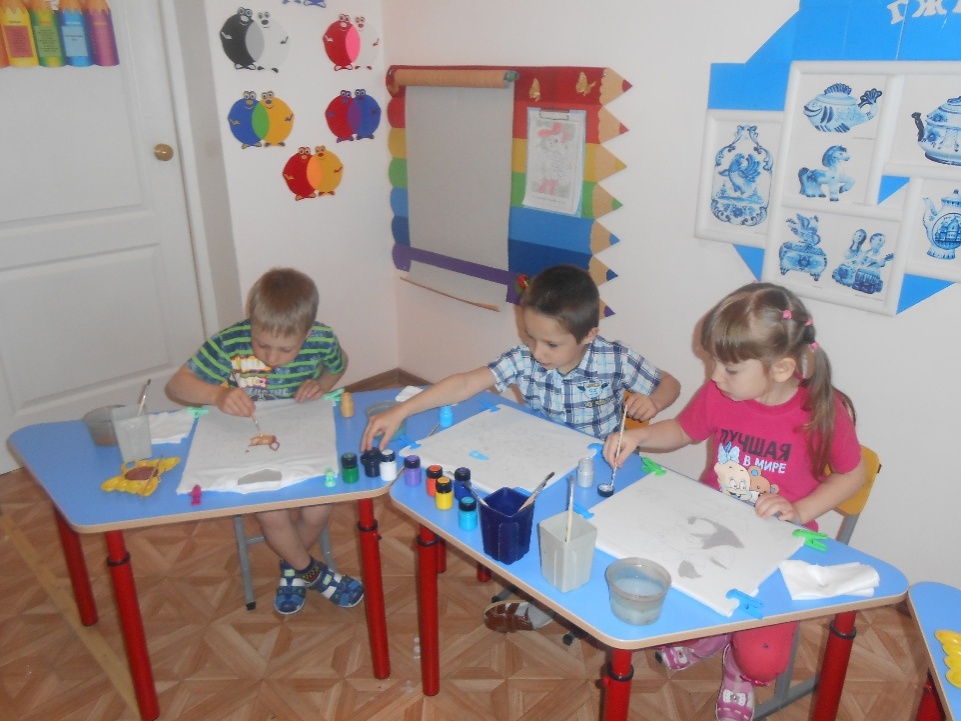 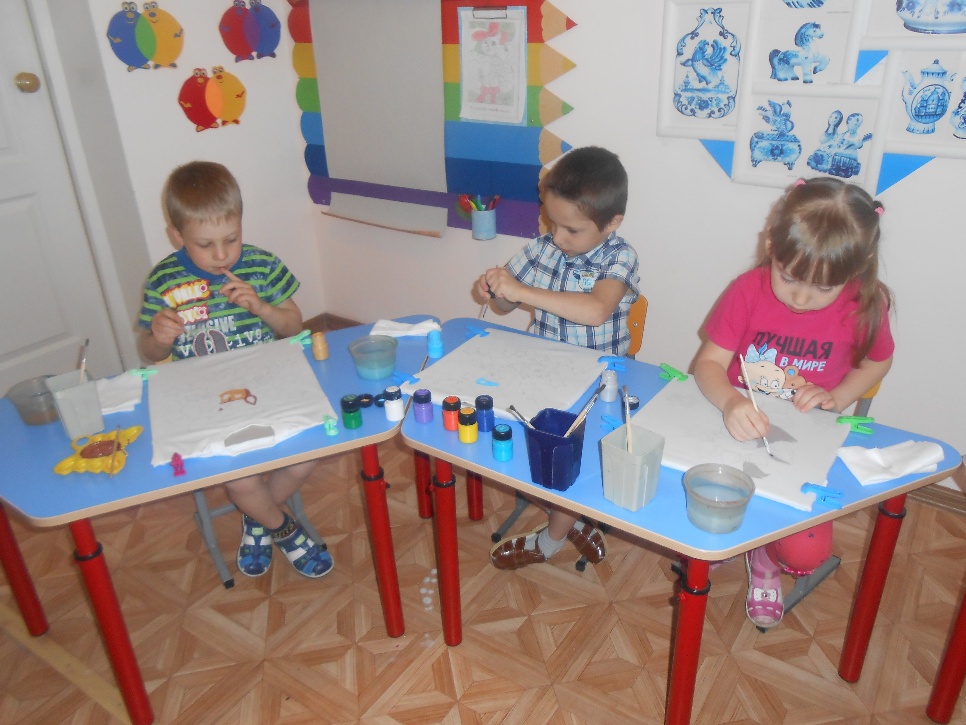 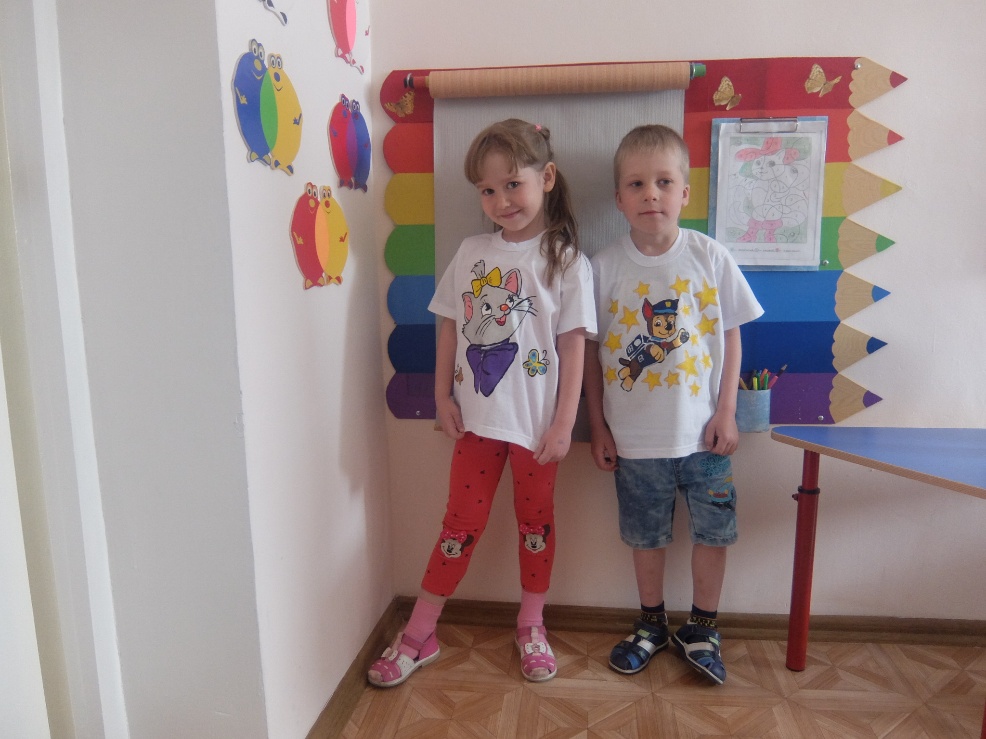 Название Рисование на футболкахЦельНаучить ребёнка рисовать на футболках.Задачиобучить технике рисования на ткани «Батик» [8];развивать интерес работы с цветовой гаммой;добиваться точности движений, обводку контура.Содержание:Встреча №1познакомить детей с техникой рисования на ткани «Батик»;выбор рисунка.Встреча №2Раскрашивание рисунка.Встреча №3Корректировка созданного рисунка.Встреча № 4Показ коллекции футболок. Презентация авторских работ.РезультатФутболка с рисункомРесурсыБелые футболки,акриловые краски для ткани DECOLA, картинки трафареты, кисти, баночки с водой,фломастеры и маркеры для ткани.